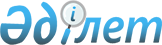 О внесении изменений и дополнения в решение маслихата города Астаны от 7 декабря 2011 года № 518/75-IV "О бюджете города Астаны на 2012-2014 годы"
					
			Утративший силу
			
			
		
					Решение маслихата города Астаны от 28 марта 2012 года № 8/2-V. Зарегистрировано Департаментом юстиции города Астаны 18 апреля 2012 года № 721. Утратило силу решением маслихата города Астаны от 30 мая 2013 года № 139/16-V

      Сноска. Утратило силу решением маслихата города Астаны от 30.05.2013 № 139/16-V.      В соответствии с пунктом 4 статьи 108 и пунктом 5 статьи 104 Бюджетного кодекса Республики Казахстан и со статьей 6 Закона Республики Казахстан «О местном государственном управлении и самоуправлении в Республике Казахстан», маслихат города Астаны РЕШИЛ:



      1. Внести в решение маслихата города Астаны от 7 декабря 2011 года № 518/75-IV «О бюджете города Астаны на 2012-2014 годы» (зарегистрировано в Реестре государственной регистрации нормативных правовых актов от 30 декабря 2011 года за № 708, опубликовано в газетах «Астана акшамы» от 7 января 2012 года № 2, «Вечерняя Астана» от 7 января 2012 года № 2) следующие изменения и дополнение:



      1) в пункте 1:



      в подпункте 1) цифры «254 206 142» заменить цифрами «265 930 929,0»;



      цифры «80 077 995» заменить цифрами «81 077 995,0»;



      цифры «249 297» заменить цифрами «262 463,0»;



      цифры «8 160 000» заменить цифрами «9 064 302,0»;



      цифры «165 718 850» заменить цифрами «175 526 169,0»;



      в подпункте 2) цифры «215 885 854» заменить цифрами «257 467 280,9»;



      в подпункте 4) цифры «36 693 556» заменить цифрами «19 830 287,3»;



      в подпункте 5) цифры «1 958 700» заменить цифрами «(-11 034 671,2)»;



      в подпункте 6) цифры «(-1 958 700)» заменить цифрами «11 034 671,2»;



      в подпункте 7) цифры «5 841 300» заменить цифрами «6 386 300,0»;



      в подпункте 8) цифры «(-7 800 000)» заменить цифрами «(-6 994 147,9)».



      2) пункт 1 дополнить подпунктом 9) следующего содержания:

      «Используемые остатки бюджетных средств – 11 642 519,1 тысяч тенге.».



      2. Приложения 1, 4, 6, 9, 12 к указанному решению изложить в новой редакции согласно приложениям 1, 2, 3, 4, 5 к настоящему решению.



      3. Настоящее решение вводится в действие с 1 января 2012 года.      Председатель сессии

      маслихата города Астаны                    А. Байгенжин      Секретарь

      маслихата города Астаны                    С. Есилов      СОГЛАСОВАНО

      Начальник ГУ

      «Управление экономики и

      бюджетного планирования города Астаны»

      (УЭ и БП)                                  Ж.Г. Нурпиисов

Приложение 1           

к решению маслихата города Астаны

от 28 марта 2012 года № 8/2-V  

Приложение 1           

к решению маслихата города Астаны

от 7 декабря 2011 года № 518/75-IV 

Бюджет города Астаны на 2012 год      Секретарь маслихата города Астаны          С. Есилов

Приложение 2           

к решению маслихата города Астаны

от 28 марта 2012 года № 8/2-V  

Приложение 4           

к решению маслихата города Астаны

от 7 декабря 2011 года № 518/75-IV 

Перечень бюджетных программ развития бюджета города Астаны

на 2012 год с разделением на бюджетные программы, направленные

на реализацию бюджетных инвестиционных проектов (программ) и

формирование или увеличение уставного капитала юридических лиц      Секретарь маслихата города Астаны          С. Есилов

Приложение 3           

к решению маслихата города Астаны

от 28 марта 2012 года № 8/2-V  

Приложение 6           

к решению маслихата города Астаны

от 7 декабря 2011 года № 518/75-IV 

Перечень бюджетных программ района "Алматы" города Астаны на 2012 год      Секретарь маслихата города Астаны          С. Есилов

Приложение 4           

к решению маслихата города Астаны

от 28 марта 2012 года № 8/2-V  

Приложение 9           

к решению маслихата города Астаны

от 7 декабря 2011 года № 518/75-IV 

Перечень бюджетных программ района "Есиль" города Астаны на 2012 год      Секретарь маслихата города Астаны          С. Есилов

Приложение 5           

к решению маслихата города Астаны

от 28 марта 2012 года № 8/2-V  

Приложение 12           

к решению маслихата города Астаны

от 7 декабря 2011 года № 518/75-IV 

Перечень бюджетных программ района "Сарыарка" города Астаны на 2012 год      Секретарь маслихата города Астаны          С. Есилов
					© 2012. РГП на ПХВ «Институт законодательства и правовой информации Республики Казахстан» Министерства юстиции Республики Казахстан
				КатегорияКатегорияКатегорияКатегорияСумма

тыс. тенгеКлассКлассКлассСумма

тыс. тенгеПодклассПодклассСумма

тыс. тенгеНаименованиеСумма

тыс. тенгеI. Доходы265 930 9291Налоговые поступления81 077 99501Подоходный налог36 720 6742Индивидуальный подоходный налог36 720 67403Социальный налог29 427 5791Социальный налог29 427 57904Налоги на собственность11 087 3171Налоги на имущество7 934 4093Земельный налог1 018 7044Налог на транспортные средства2 134 20405Внутренние налоги на товары, работы и услуги2 983 8742Акцизы146 2123Поступления за использование природных и других ресурсов1 653 9874Сборы за ведение предпринимательской и профессиональной

деятельности928 1025Налог на игорный бизнес255 57308Обязательные платежи, взимаемые за совершение юридически

значимых действий и (или) выдачу документов

уполномоченными на то государственными органами или

должностными лицами858 5511Государственная пошлина858 5512Неналоговые поступления262 46301Доходы от государственной собственности247 6681Поступления части чистого дохода государственных

предприятий17 5413Дивиденды на государственные пакеты акций, находящиеся

в государственной собственности43 8965Доходы от аренды имущества, находящегося в государственной

собственности142 5617Вознаграждения по кредитам, выданным из государственного

бюджета43 67004Штрафы, пеня, санкции, взыскания, налагаемые

государственными учреждениями, финансируемыми из

государственного бюджета, а также содержащимися и

финансируемыми из бюджета (сметы расходов) Национального

Банка Республики Казахстан1 6291Штрафы, пеня, санкции, взыскания, налагаемые

государственными учреждениями, финансируемыми из

государственного бюджета, а также содержащимися и

финансируемыми из бюджета (сметы расходов) Национального

Банка Республики Казахстан за исключением поступлений от

организаций нефтяного сектора1 62906Прочие неналоговые поступления13 1661Прочие неналоговые поступления13 1663Поступления от продажи основного капитала9 064 30201Продажа государственного имущества, закрепленного

за государственными учреждениями7 800 0001Продажа государственного имущества, закрепленного

за государственными учреждениями7 800 00003Продажа земли и нематериальных активов1 264 3021Продажа земли 1 204 3022Продажа нематериальных активов60 0004Поступления трансфертов175 526 16902Трансферты из вышестоящих органов государственного

управления175 526 1691Трансферты из республиканского бюджета175 526 169Функциональная группаФункциональная группаФункциональная группаФункциональная группаСумма

тыс. тенгеАдминистратор бюджетных программАдминистратор бюджетных программСумма

тыс. тенгеПрограммаПрограммаСумма

тыс. тенгеНаименованиеСумма

тыс. тенгеII. ЗАТРАТЫ257 467 280,901Государственные услуги общего характера2 448 386,1111Аппарат маслихата города республиканского значения,

столицы67 653,0001Услуги по обеспечению деятельности маслихата города

республиканского значения, столицы66 603,0003Капитальные расходы государственного органа1 050,0121Аппарат акима города республиканского значения,

столицы1 024 231,0001Услуги по обеспечению деятельности акима города

республиканского значения, столицы501 913,0002Создание информационных систем512 188,0003Капитальные расходы государственных органов10 130,0123Аппарат акима района в городе, города районного

значения, поселка, аула (села), аульного (сельского)

округа518 771,0001Услуги по обеспечению деятельности акима района в

городе, города районного значения, поселка, аула

(села), аульного (сельского) округа513 411,0022Капитальные расходы государственного органа5 360,0379Ревизионная комиссия города республиканского

значения, столицы240 561,0001Услуги по обеспечению деятельности  ревизионной

комиссии города республиканского значения, столицы221 554,0003Капитальные расходы государственного органа19 007,0356Управление финансов города республиканского значения,

столицы333 442,1001Услуги по реализации государственной политики в

области исполнения местного бюджета и управления

коммунальной собственностью231 147,0003Проведение оценки имущества в целях налогообложения7 151,0004Организация работы по выдаче разовых талонов и

обеспечение полноты сбора сумм от реализации разовых

талонов62 186,1010Приватизация, управление коммунальным имуществом,

постприватизационная деятельность и регулирование

споров, связанных с этим собственности20 000,0011Учет, хранение, оценка и реализация имущества,

поступившего в коммунальную собственность10 000,0014Капитальные расходы государственного органа2 958,0357Управление экономики и бюджетного планирования города

республиканского значения, столицы263 728,0001Услуги по реализации государственной политики в

области формирования и развития экономической

политики, системы государственного планирования и

управления города республиканского значения, столицы260 518,0004Капитальные расходы государственного органа3 210,002Оборона485 516,0350Управление по мобилизационной подготовке, гражданской

обороне, организации предупреждения и ликвидации

аварий и стихийных бедствий города республиканского

значения, столицы485 516,0001Услуги по реализации государственной политики на

местном уровне в области мобилизационной подготовки,

гражданской обороны, организации предупреждения и

ликвидации аварий и стихийных бедствий42 850,0003Мероприятия в рамках исполнения всеобщей воинской

обязанности28 995,0004Мероприятия гражданской обороны города

республиканского значения, столицы131 948,0005Мобилизационная подготовка и мобилизация города

республиканского значения, столицы35 154,0006Предупреждение и ликвидация чрезвычайных ситуаций

масштаба города республиканского значения, столицы223 480,0007Подготовка территориальной обороны и территориальная

оборона города республиканского значения, столицы22 089,0010Капитальные расходы государственного органа1 000,003Общественный порядок, безопасность, правовая,

судебная, уголовно-исполнительная деятельность11 482 065,8352Исполнительный орган внутренних дел, финансируемый

из бюджета города республиканского значения, столицы6 126 689,0001Услуги по реализации государственной политики в

области обеспечения охраны общественного порядка и

безопасности на территории города республиканского

значения, столицы5 011 652,0003Поощрение граждан, участвующих в охране общественного

порядка13 000,0004Реализация региональной программы "Астана - город без

наркотиков"14 578,0007Капитальные расходы государственного органа880 979,0012Услуги по размещению лиц, не имеющих определенного

места жительства и документов56 794,0013Организация содержания лиц, арестованных

в административном порядке25 032,0019Содержание, материально-техническое оснащение

дополнительной штатной численности миграционной

полиции за счет целевых трансфертов из

республиканского бюджета92 284,0020Содержание и материально-техническое оснащение Центра

временного размещения оралманов и Центра адаптации и

интеграции оралманов за счет целевых трансфертов из

республикансого бюджета2 376,0023Обеспечение безопасности дорожного движения за счет

целевых трансфертов из республиканского бюджета29 994,0368Управление пассажирского транспорта и автомобильных

дорог города республиканского значения, столицы1 426 475,0007Обеспечение безопасности дорожного движения

в населенных пунктах1 426 475,0373Управление строительства города республиканского

значения, столицы3 928 901,8004Развитие объектов органов внутренних дел343 487,0044Строительство административного здания Генеральной

прокуратуры Республики Казахстан3 585 414,804Образование35 130 718,3123Аппарат акима района в городе, города районного

значения, поселка, аула (села), аульного (сельского)

округа4 316 196,0004Поддержка организаций дошкольного воспитания и

обучения4 283 352,0025Увеличение размера доплаты за квалификационнную

категорию учителям школ и воспитателям дошкольных

организаций образования за счет трансфертов из

республиканского бюджета32 844,0352Исполнительный орган внутренних дел, финансируемый

из бюджета города республиканского значения, столицы8 391,0006Повышение квалификации и переподготовка кадров8 391,0353Управление здравоохранения города республиканского

значения, столицы498 406,0003Повышение квалификации и переподготовка кадров159 011,0043Подготовка специалистов в организациях технического

и профессионального, послесреднего образования260 851,0044Оказание социальной поддержки обучающимся по

программам технического и профессионального,

послесреднего образования78 544,0359Управление туризма, физической культуры и спорта

города республиканского значения, столицы1 446 003,0006Дополнительное образование для детей и юношества

по спорту1 446 003,0360Управление образования города республиканского

значения, столицы18 182 196,0001Услуги по реализации государственной политики

на местном уровне в области образования135 799,0003Общеобразовательное обучение11 979 796,0004Общеобразовательное обучение по специальным

образовательным программам156 780,0005Общеобразовательное обучение одаренных детей

в специализированных организациях образования153 324,0006Информатизация системы образования в государственных

учреждениях образования города республиканского

значения, столицы6 231,0007Приобретение и доставка учебников,

учебно-методических комплексов для государственных

учреждений образования города республиканского

значения, столицы341 038,0008Дополнительное образование для детей912 850,0009Проведение школьных олимпиад, внешкольных мероприятий

и конкурсов масштаба города республиканского

значения, столицы41 055,0011Капитальные расходы государственного органа2 140,0013Обследование психического здоровья детей и подростков

и оказание психолого-медико-педагогической

консультативной помощи населению40 536,0014Реабилитация и социальная адаптация детей

и подростков с проблемами в развитии35 749,0021Ежемесячные выплаты денежных средств опекунам

(попечителям) на содержание ребенка сироты

(детей-сирот), и ребенка (детей), оставшегося без

попечения родителей за счет трансфертов из

республиканского бюджета93 997,0024Подготовка специалистов в организациях технического и

профессионального образования2 632 826,0026Обеспечение оборудованием, программным обеспечением

детей-инвалидов, обучающихся  на дому за счет

трансфертов из республиканского бюджета4 800,0029Методическая работа55 129,0030Обновление и переоборудование учебно-производственных

мастерских, лабораторий учебных заведений

технического и профессионального образования75 000,0032Установление доплаты за организацию производственного обучения мастерам производственного обучения

организаций технического и профессионального

образования52 978,0038Повышение квалификации, подготовка и переподготовка

кадров в рамках реализации Программы занятости 20201 074 792,0039Увеличение размера доплаты за квалификационнную

категорию учителям школ за счет трансфертов

из республиканского бюджета367 064,0063Повышение оплаты труда учителям, прошедшим повышение

квалификации по учебным программам АОО "Назарбаев

Интеллектуальные школы" за счет трансфертов из

республиканского бюджета20 312,0373Управление строительства города республиканского

значения, столицы9 968 664,3037Строительство и реконструкция объектов образования9 968 664,3374Управление жилья города республиканского значения,

столицы710 862,0075Изъятие земельных участков под строительство

общежития Евразийского национального университета им.

Гумилева для филиала МГУ им. Ломоносова и Назарбаев

Интеллектуальных  школ за счет целевых трансфертов

из республиканского бюджета710 862,005Здравоохранение30 841 886,3353Управление здравоохранения города республиканского значения, столицы21 123 021,0001Услуги по реализации государственной политики

на местном уровне в области здравоохранения107 893,0005Производство крови, ее компонентов и препаратов

для местных организаций здравоохранения619 823,0006Услуги по охране материнства и детства239 934,0007Пропаганда здорового образа жизни160 924,0008Реализация мероприятий по профилактике и борьбе

со СПИД в Республике Казахстан209 827,0009Оказание медицинской помощи лицам, страдающим

туберкулезом, инфекционными заболеваниями,

психическими расстройствами и расстройствами

поведения, в том числе связанные с употреблением

психоактивных веществ3 271 156,0010Оказание амбулаторно-поликлинической помощи населению

за исключением медицинской помощи, оказываемой

из средств республиканского бюджета6 541 926,0011Оказание скорой медицинской помощи и санитарная

авиация2 041 450,0013Проведение патологоанатомического вскрытия135 363,0014Обеспечение лекарственными средствами и

специализированными продуктами детского и лечебного

питания отдельных категорий населения на амбулаторном

уровне1 271 948,0016Обеспечение граждан бесплатным или льготным проездом

за пределы населенного пункта на лечение2 716,0017Приобретение тест-систем для проведения дозорного

эпидемиологического надзора1 024,0018Информационно-аналитические услуги в области

здравоохранения48 169,0019Обеспечение больных туберкулезом

противотуберкулезными препаратами106 139,0020Обеспечение больных диабетом противодиабетическими

препаратами113 305,0021Обеспечение онкологических больных химиопрепаратами35 437,0022Обеспечение лекарственными средствами больных с

хронической почечной недостаточностью, аутоиммунными,

орфанными заболеваниями, иммунодефицитными

состояниями, а также больных после трансплантации

почек222 876,0026Обеспечение факторами свертывания крови при лечении

взрослых, больных гемофилией289 887,0027Централизованный закуп вакцин и других медицинских

иммунобиологических препаратов для проведения

иммунопрофилактики населения897 663,0028Содержание вновь вводимых объектов здравоохранения1 260 254,0029Базы спецмедснабжения города республиканского

значения, столицы63 680,0030Капитальные расходы государственных организаций

здравоохранения1 070,0033Капитальные расходы медицинских организаций

здравоохранения1 058 953,0036Обеспечение тромболитическими препаратами больных

с острым инфарктом миокарда27 319,0045Обеспечение лекарственными средствами на льготных

условиях отдельных категорий граждан на амбулаторном

уровне лечения172 703,0046Оказание медицинской помощи онкологическим больным в

рамках гарантированного объема бесплатной медицинской

помощи2 221 582,0373Управление строительства города республиканского

значения, столицы9 718 865,3038Строительство и реконструкция объектов

здравоохранения9 718 865,306Социальная помощь и социальное обеспечение5 908 986,0123Аппарат акима района в городе, города районного

значения, поселка, аула (села), аульного (сельского)

округа139 179,0003Оказание социальной помощи нуждающимся гражданам на

дому139 179,0355Управление занятости и социальных программ города

республиканского значения, столицы4 920 291,0001Услуги по реализации государственной политики на

местном уровне в области обеспечения занятости и

реализации социальных программ для населения166 009,0002Предоставление специальных социальных услуг для

престарелых и инвалидов в медико-социальных

учреждениях (организациях) общего типа431 973,0003Программа занятости538 807,0006Государственная адресная социальная помощь28 595,0007Оказание жилищной помощи300 438,0008Социальная помощь отдельным категориям нуждающихся

граждан по решениям местных представительных органов1 457 869,0009Социальная поддержка инвалидов217 256,0012Государственные пособия на детей до 18 лет40 304,0013Оплата услуг по зачислению, выплате и доставке

пособий и других социальных выплат3 463,0015Обеспечение нуждающихся инвалидов обязательными

гигиеническими средствами, предоставление социальных

услуг индивидуального помощника для инвалидов первой

группы, имеющих затруднение в передвижении, и

специалиста жестового языка для инвалидов по слуху в

соответствии с индивидуальной программой реабилитации

инвалида173 487,0016Социальная адаптация лиц, не имеющих определенного

местожительства130 751,0019Размещение государственного социального заказа

в неправительственном секторе33 596,0020Предоставление специальных социальных услуг для

инвалидов с психоневрологическими заболеваниями, в

психоневрологических медико-социальных учреждениях

(организациях)366 301,0021Предоставление специальных социальных услуг для

престарелых, инвалидов, в том числе детей инвалидов в

реабилитационных центрах594 718,0022Предоставление специальных социальных услуг для

детей-инвалидов с психоневрологическими патологиями в

детских психоневрологических медико-социальных

учреждениях (организациях)358 647,0026Капитальные расходы государственного органа10 011,0030Обеспечение  деятельности центров занятости68 066,0360Управление образования города республиканского

значения, столицы846 017,0016Социальное обеспечение сирот, детей, оставшихся без

попечения родителей605 321,0017Социальная поддержка обучающихся и воспитанников

организаций образования очной формы обучения183 767,0037Социальная реабилитация56 929,0373Управление строительства города республиканского

значения, столицы3 499,0039Строительство и реконструкция объектов социального

обеспечения3 499,007Жилищно-коммунальное хозяйство61 082 313,6123Аппарат акима района в городе, города районного

значения, поселка, аула (села), аульного (сельского)

округа18 447 489,0008Освещение улиц населенных пунктов1 094 741,0009Обеспечение санитарии населенных пунктов8 416 943,0010Содержание мест захоронений и погребение безродных92 003,0011Благоустройство и озеленение населенных пунктов8 843 802,0371Управление энергетики и коммунального хозяйства

города республиканского значения, столицы17 871 295,0001Услуги по реализации государственной политики на

местном уровне в области энергетики и коммунального

хозяйства135 425,0005Развитие коммунального хозяйства3 131 988,0006Функционирование системы водоснабжения

и водоотведения182 245,0007Развитие системы водоснабжения и водоотведения10 119 962,0008Проектирование, развитие, обустройство и (или)

приобретение инженерно-коммуникационной

инфраструктуры4 298 335,0016Капитальные расходы государственного органа3 340,0373Управление строительства города республиканского

значения, столицы22 247 341,9012Проектирование, строительство и (или) приобретение

жилья государственного коммунального жилищного фонда2 143 854,2013Развитие благоустройства города6 281 817,1017Проектирование, развитие, обустройство и (или)

приобретение инженерно-коммуникационной

инфраструктуры3 555 500,0019Строительство жилья9 736 970,6023Строительство и (или) приобретение служебного жилища

и развитие (или) приобретение

инженерно-коммуникационной инфраструктуры в рамках

Программы занятости 2020529 200,0374Управление жилья города республиканского значения,

столицы2 493 617,7001Услуги по реализации государственной политики на

местном уровне по вопросам жилья62 758,0004Снос аварийного и ветхого жилья118 984,0005Изъятие, в том числе путем выкупа, земельных участков

для государственных надобностей и связанное с этим

отчуждение недвижимого имущества2 103 938,0006Организация сохранения государственного жилищного

фонда206 653,7008Капитальные расходы государственного органа1 284,0382Управление жилищной инспекции города республиканского

значения, столицы22 570,0001Услуги по реализации государственной политики в

области жилищного фонда на территории города

республиканского значения, столицы20 570,0005Капитальные расходы государственного органа2 000,008Культура, спорт, туризм и информационное пространство10 604 637,0358Управление архивов и документации города

республиканского значения, столицы118 516,0001Услуги по реализации государственной политики на

местном уровне по управлению архивным делом35 967,0002Обеспечение сохранности архивного фонда81 800,0005Капитальные расходы государственного органа749,0359Управление туризма, физической культуры и спорта

города республиканского значения, столицы3 124 178,0001Услуги по реализации государственной политики на

местном уровне в сфере туризма, физической культуры и

спорта54 606,0003Проведение спортивных соревнований на уровне города

республиканского значения, столицы66 464,0004Подготовка и участие членов  сборных команд города республиканского значения, столицы по различным видам спорта на республиканских и международных спортивных соревнованиях2 935 630,0008Капитальные расходы государственного органа1 284,0013Регулирование туристской деятельности66 194,0361Управление культуры города республиканского значения,

столицы5 755 423,0001Услуги по реализации государственной политики на

местном уровне в области культуры75 178,0003Поддержка культурно-досуговой работы2 648 107,0005Обеспечение сохранности историко-культурного наследия

и доступа к ним366 538,0007Поддержка театрального и музыкального искусства1 229 270,0009Обеспечение функционирования городских библиотек149 186,0010Капитальные расходы государственного органа1 284,0016Материально - техническое оснащение объектов культуры1 285 860,0362Управление внутренней политики города

республиканского значения, столицы990 250,0001Услуги по реализации государственной, внутренней

политики на местном уровне278 971,0003Реализация региональных программ в сфере молодежной

политики93 985,0005Услуги по проведению государственной информационной

политики через газеты и журналы376 298,0006Услуги по проведению государственной информационной

политики через телерадиовещание239 712,0007Капитальные расходы государственного органа1 284,0363Управление по развитию языков города республиканского

значения, столицы180 594,0001Услуги по реализации государственной политики на

местном уровне в области развития языков53 270,0002Развитие государственного языка и других языков

народа Казахстана127 324,0373Управление строительства города республиканского

значения, столицы435 676,0014Развитие объектов культуры206 006,0015Развитие объектов спорта и туризма229 670,009Топливно-энергетический комплекс и недропользование61 952 916,9371Управление энергетики и коммунального хозяйства

города республиканского значения, столицы61 952 916,9012Развитие теплоэнергетической системы61 952 916,910Сельское, водное, лесное, рыбное хозяйство, особо

охраняемые природные территории, охрана окружающей

среды и животного мира, земельные отношения2 706 113,6351Управление земельных отношений города

республиканского значения, столицы81 428,0001Услуги по реализации государственной политики в

области регулирования земельных отношений на

территории города республиканского значения, столицы70 129,0004Организация работ по зонированию земель10 550,0008Капитальные расходы государственного органа749,0354Управление природных ресурсов и регулирования

природопользования города республиканского значения,

столицы1 759 818,0001Услуги по реализации государственной политики в сфере

охраны окружающей среды на местном уровне59 243,0004Мероприятия по охране окружающей среды122 931,0005Развитие объектов охраны окружающей среды203 266,0012Капитальные расходы государственных органов749,0016Создание "зеленого пояса"1 373 629,0375Управление сельского хозяйства города

республиканского значения, столицы864 867,6001Услуги по реализации государственной политики на

местном уровне в сфере сельского хозяйства36 168,0004Государственная поддержка повышения урожайности и

качества производимых сельскохозяйственных культур4 844,0008Организация санитарного убоя больных животных16 100,0014Капитальные расходы государственного органа536,0016Проведение противоэпизоотических мероприятий1 370,0018Проведение мероприятий по идентификации

сельскохозяйственных животных227,0020Удешевление стоимости горюче-смазочных материалов и

других товарно-материальных ценностей, необходимых

для проведения весенне-полевых и уборочных работ1 877,0021Мероприятия по борьбе с вредными организмами

сельскохозяйственных культур8 528,6023Формирование региональных стабилизационных фондов

продовльственных товаров за счет трансфертов из

республиканского бюджета795 217,011Промышленность, архитектурная, градостроительная

и строительная деятельность1 325 324,4365Управление архитектуры и градостроительства города

республиканского значения, столицы1 117 929,0001Услуги по реализации государственной политики в сфере

архитектуры и градостроительства на местном уровне76 907,0002Разработка генеральных планов застройки населенных

пунктов553 046,0005Капитальные расходы государственного органа1 605,0006Разработку комплексной схемы градостроительного

планирования территории пригородной зоны города

Астаны486 371,0371Управление энергетики и коммунального хозяйства

города республиканского значения, столицы55 972,4040Развитие индустриально-инновационной инфраструктуры

в рамках направления «Инвестор - 2020»55 972,4373Управление строительства города республиканского

значения, столицы151 423,0001Услуги по реализации государственной политики на

местном уровне в области строительства149 283,0003Капитальные расходы государственного органа2 140,012Транспорт и коммуникации25 226 184,5368Управление пассажирского транспорта и автомобильных

дорог города республиканского значения, столицы25 226 184,5001Услуги по реализации государственной политики в

области транспорта и коммуникаций на местном уровне83 960,0002Развитие транспортной инфраструктуры23 976 435,5003Обеспечение функционирования автомобильных дорог924 790,0005Субсидирование пассажирских перевозок по социально

значимым внутренним сообщениям239 394,0010Капитальные расходы государственного органа1 605,013Прочие3 892 462,6356Управление финансов города республиканского значения,

столицы1 356 515,0013Резерв местного исполнительного органа города

республиканского значения, столицы1 356 515,0357Управление экономики и бюджетного планирования города

республиканского значения, столицы161 739,0003Разработка или корректировка технико-экономического

обоснования местных бюджетных инвестиционных проектов

и концессионных проектов и проведение его экспертизы,

консультативное сопровождение концессионных проектов161 739,0364Управление предпринимательства и промышленности

города республиканского значения, столицы449 812,0001Услуги по реализации государственной политики на

местном уровне в области развития предпринимательства

и промышленности95 359,0003Поддержка предпринимательской деятельности11 844,0004Капитальные расходы государственного органа1 605,0007Реализация Стратегии индустриально-инновационного

развития8 160,0017Субсидирование процентной ставки по кредитам в рамках

программы «Дорожная карта бизнеса до 2020 года»235 401,0018Частичное гарантирование кредитов малому и среднему

бизнесу в рамках программы «Дорожная карта бизнеса до

2020 года»47 443,0019Сервисная поддержка ведения бизнеса в рамках программы «Дорожная карта бизнеса до 2020 года»50 000,0371Управление энергетики и коммунального хозяйства

города республиканского значения, столицы1 149 827,0020Развитие индустриальной инфраструктуры в рамках

программы «Дорожная карта бизнеса - 2020»1 149 827,0372Управление по администрированию специальной

экономической зоны "Астана - новый город"774 569,6001Услуги по реализации государственной политики по

обеспечению устойчивого роста конкурентоспособности и

повышению имиджа города Астаны как новой столицы на

международном уровне70 820,0003Капитальные расходы государственного органа749,0004Услуги по обеспечению  развития инновационной

деятельности города Астаны703 000,614Обслуживание долга209,0356Управление финансов города республиканского значения,

столицы209,0018Обслуживание долга местных исполнительных органов по

выплате вознаграждений и иных платежей по займам из

республиканского бюджета209,015Трансферты4 379 560,8356Управление финансов города республиканского значения,

столицы4 379 560,8006Возврат неиспользованных (недоиспользованных) целевых

трансфертов2 256 902,8024Целевые текущие трансферты в вышестоящие бюджеты в

связи с передачей функций государственных органов из

нижестоящего уровня государственного управления в

вышестоящий2 022 658,0029Целевые текущие трансферты областным бюджетам,

бюджетам городов Астаны и Алматы в случаях

возникновения чрезывачайных ситуаций природного и

техногенного характера, угрожающих политической,

экономической и социальной стабильности

административно-территориальной единицы, жизни и

здоровью людей, проведения мероприятий

общереспубликанского либо международного значения100 000,0III. Чистое бюджетное кредитование-331 968,0Бюджетные кредиты545 000,010Сельское, водное, лесное, рыбное хозяйство, особо

охраняемые природные территории, охрана окружающей

среды и животного мира, земельные отношения45 000,0364Управление предпринимательства и промышленности

города республиканского значения, столицы45 000,0037Предоставление бюджетных кредитов для содействия

развитию предпринимательства на селе в рамках

Программы занятости 202045 000,013Прочие500 000,0374Управление жилья города республиканского значения,

столицы500 000,0034Бюджетные кредиты на проведение ремонта общего

имущества объектов кондоминиум500 000,05Погашение бюджетных кредитов876 968,001Погашение бюджетных кредитов876 968,01Погашение бюджетных кредитов, выданных

из государственного бюджета876 968,0IV. Сальдо по операциям с финансовыми активами19 830 287,3Приобретение финансовых активов19 830 287,308Культура, спорт, туризм и информационное пространство15 837 000,0373Управление строительства города республиканского

значения, столицы15 837 000,0022Увеличение уставного капитала ТОО "Театр оперы и

балета"15 837 000,013Прочие3 993 287,3356Управление финансов города республиканского значения,

столицы3 993 287,3012Формирование или увеличение уставного капитала

юридических лиц3 993 287,3V. Дефицит (профицит) бюджета-11 034 671,2VI. Финансирование дефицита (использование профицита)

бюджета11 034 671,27Поступления займов6 386 300,001Внутренние государственные займы6 386 300,0002Займы, получаемые местным исполнительным органом

области, города республиканского значения, столицы6 386 300,016Погашение займов-6 994 147,9356Управление финансов города республиканского значения,

столицы-6 994 147,9009Погашение долга местного исполнительного органа перед

вышестоящим бюджетом-6 994 145,9019Возврат неиспользованных бюджетных кредитов выданных

из республиканского бюджета-2,0Используемые остатки бюджетных средств11 642 519,1Функциональная группаФункциональная группаФункциональная группаФункциональная группаАдминистратор бюджетных программАдминистратор бюджетных программАдминистратор бюджетных программПрограммаПрограммаНаименование1Государственные услуги общего характера121Аппарат акима города республиканского значения, столицы002Создание информационных систем3Общественный порядок, безопасность, правовая, судебная,

уголовно-исполнительная деятельность373Управление строительства города республиканского значения, столицы004Развитие объектов органов внутренних дел 044Строительство административного здания Генеральной прокуратуры

Республики Казахстан4Образование373Управление строительства города республиканского значения, столицы037Строительство и реконструкция объектов образования5Здравоохранение373Управление строительства города республиканского значения, столицы038Строительство и реконструкция объектов здравоохранения6Социальная помощь и социальное обеспечение373Управление строительства города республиканского значения, столицы039Строительство и реконструкция объектов социального обеспечения7Жилищно-коммунальное хозяйство371Управление энергетики и коммунального хозяйства города

республиканского значения, столицы005Развитие коммунального хозяйства007Развитие системы водоснабжения и водоотведения008Проектирование, развитие, обустройство и (или) приобретение

инженерно-коммуникационной инфраструктуры373Управление строительства города республиканского значения, столицы012Проектирование, строительство и (или) приобретение жилья

государственного коммунального жилищного фонда013Развитие благоустройства города017Проектирование, развитие, обустройство и (или) приобретение

инженерно-коммуникационной инфраструктуры019Строительство жилья023Строительство и (или) приобретение служебного жилища и развитие

(или) приобретение инженерно-коммуникационной инфраструктуры в

рамках Программы занятости 20208Культура, спорт, туризм и информационное пространство373Управление строительства города республиканского значения, столицы014Развитие объектов культуры015Развитие объектов спорта и туризма022Увеличение уставного капитала ТОО "Театр оперы и балета"9Топливно-энергетический комплекс и недропользование371Управление энергетики и коммунального хозяйства города

республиканского значения, столицы012Развитие теплоэнергетической системы10Сельское, водное, лесное, рыбное хозяйство, особоохраняемые

природные территории, охрана окружающей среды и животного мира,

земельные отношения354Управление природных ресурсов и регулирования природопользования

города республиканского значения, столицы005Развитие объектов охраны окружающей среды11Промышленность, архитектурная, градостроительная и строительная

деятельность371Управление энергетики и коммунального хозяйства города

республиканского значения, столицы040Развитие индустриально-инновационной инфраструктуры в рамках

направления "Инвестор - 2020"12Транспорт и коммуникации368Управление пассажирского транспорта и автомобильных дорог города

республиканского значения, столицы002Развитие транспортной инфрастуктуры13Прочие356Управление финансов города республиканского значения, столицы012Формирование или увеличение уставного капитала юридических лиц371Управление энергетики и коммунального хозяйства города

республиканского значения, столицы020Развитие индустриальной инфраструктуры в рамках программы

«Дорожная карта бизнеса - 2020»Функциональная группаФункциональная группаФункциональная группаФункциональная группаСумма,

тыс. тенгеАдминистратор бюджетных программАдминистратор бюджетных программАдминистратор бюджетных программСумма,

тыс. тенгеПрограммаПрограммаСумма,

тыс. тенге01Государственные услуги общего характера157 286123Аппарат акима района в городе, города районного

значения, поселка, аула (села), аульного (сельского)

округа157 286001Услуги по обеспечению деятельности акима района в

городе, города районного значения, поселка, аула

(села), аульного (сельского) округа155 146022Капитальные расходы государственных органов2 14004Образование1 993 262123Аппарат акима района в городе, города районного

значения, поселка, аула (села), аульного (сельского)

округа1 993 262004Поддержка организаций дошкольного воспитания и обучения1 976 770025Увеличение размера доплаты за квалификационную

категорию учителям школ и воспитателям дошкольных

организаций образования за счет трансфертов из

республиканского бюджета16 49206Социальная помощь и социальное обеспечение99 593123Аппарат акима района в городе, города районного

значения, поселка, аула (села), аульного (сельского)

округа99 593003Оказание социальной помощи нуждающимся гражданам на

дому99 59307Жилищно-коммунальное хозяйство6 427 987123Аппарат акима района в городе, города районного

значения, поселка, аула (села), аульного (сельского)

округа6 427 987008Освещение улиц населенных пунктов400 312009Обеспечение санитарии населенных пунктов2 948 151010Содержание мест захоронений и погребение безродных26 750011Благоустройство и озеленение населенных пунктов3 052 774Итого:8 678 128Функциональная группаФункциональная группаФункциональная группаФункциональная группаСумма,

тыс. тенгеАдминистратор бюджетных программАдминистратор бюджетных программАдминистратор бюджетных программСумма,

тыс. тенгеПрограммаПрограммаСумма,

тыс. тенгеНаименованиеСумма,

тыс. тенге01Государственные услуги общего характера172 009123Аппарат акима района в городе, города районного

значения, поселка, аула (села), аульного (сельского)

округа172 009001Услуги по обеспечению деятельности акима района в

городе, города районного значения, поселка, аула

(села), аульного (сельского) округа170 929022Капитальные расходы государственных органов1 08004Образование508 944123Аппарат акима района в городе, города районного

значения, поселка, аула (села), аульного (сельского)

округа508 944004Поддержка организаций дошкольного воспитания и

обучения504 592025Увеличение размера доплаты за квалификационную

категорию учителям школ и воспитателям дошкольных

организаций образования за счет трансфертов из

республиканского бюджета4 35207Жилищно-коммунальное хозяйство7 035 762123Аппарат акима района в городе, города районного

значения, поселка, аула (села), аульного (сельского)

округа7 035 762008Освещение улиц населенных пунктов398 413009Обеспечение санитарии населенных пунктов3 200 371010Содержание мест захоронений и погребение безродных18 190011Благоустройство и озеленение населенных пунктов3 418 788Итого:7 716 715Функциональная группаФункциональная группаФункциональная группаФункциональная группаСумма,

тыс. тенгеАдминистратор бюджетных программАдминистратор бюджетных программАдминистратор бюджетных программСумма,

тыс. тенгеПрограммаПрограммаСумма,

тыс. тенгеНаименованиеСумма,

тыс. тенге01Государственные услуги общего характера189 476123Аппарат акима района в городе, города районного

значения, поселка, аула (села), аульного (сельского)

округа189 476001Услуги по обеспечению деятельности акима района в

городе, города районного значения, поселка, аула

(села), аульного (сельского) округа187 336022Капитальные расходы государственных органов2 14004Образование1 813 990123Аппарат акима района в городе, города районного

значения, поселка, аула (села), аульного (сельского)

округа1 813 990004Поддержка организаций дошкольного воспитания и

обучения1 801 990025Увеличение размера доплаты за квалификационную

категорию учителям школ и воспитателям дошкольных

организаций образования за счет трансфертов из

республиканского бюджета12 00006Социальная помощь и социальное обеспечение39 586123Аппарат акима района в городе, города районного

значения, поселка, аула (села), аульного (сельского)

округа39 586003Оказание социальной помощи нуждающимся гражданам

на дому39 58607Жилищно-коммунальное хозяйство4 983 740123Аппарат акима района в городе, города районного

значения, поселка, аула (села), аульного (сельского)

округа4 983 740008Освещение улиц населенных пунктов296 016009Обеспечение санитарии населенных пунктов2 268 421010Содержание мест захоронений и погребение безродных47 063011Благоустройство и озеленение населенных пунктов2 372 240Итого:7 026 792